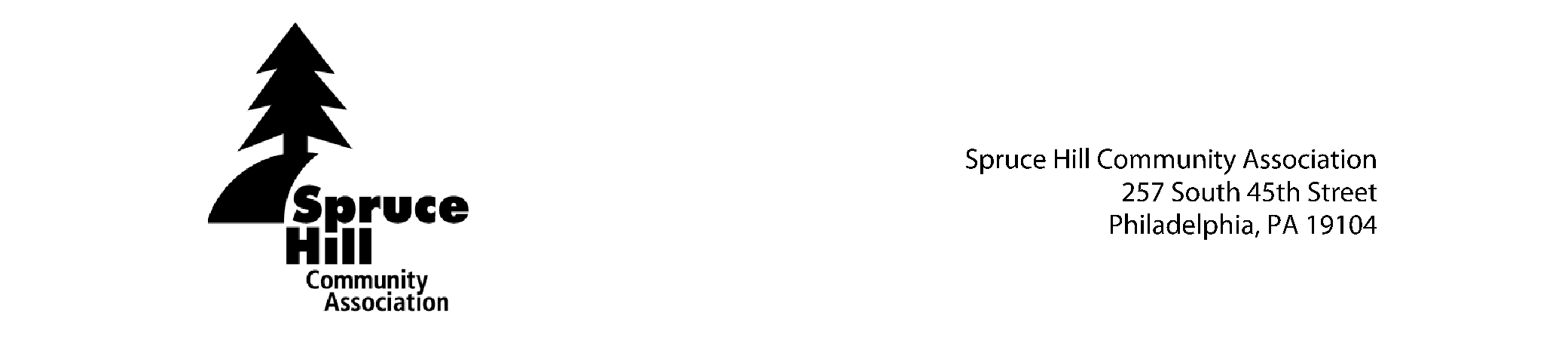 AGENDATuesday, February 13, 2024, 7:30pmMeeting location:  In Person at SHCA Center  257 S 45th St or remote via Zoom at:https://us02web.zoom.us/j/81135129776?pwd=TGlGMlhqdXF4Znl0UzR0QXF1SG1rdz09Meeting ID: 811 3512 9776		Passcode: 075715Welcome and Introductions (Becca Geller-Puchalsky)Review and Approval of Meeting Minutes (November and January). SpeakersRepresentatives from St. Joseph’s University to discuss development Constant Springs Consulting to discuss project updates and fundraisingCommittee UpdatesExecutive Committee (Becca Geller-Puchalsky)Historical Preservation Committee (Jenine Sanzari)Zoning (Barry Grossbach)Safe Streets & Commercial Corridors (Evan Johnstone & Eric Santoro)Education (Becca Geller-Puchalsky)Operations (Tony)Spruce Up Committee (Laura Line)Crosstown Coalition (Vicky)All Other BusinessNext Meeting Tuesday, March 12, 2024